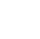 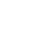 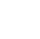 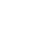 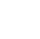 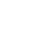 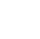 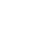 BewerbungPosition